О внесении изменений в приказ управления лесного хозяйства Липецкой области от 22 февраля 2012 года № 37 «Об утверждении административного регламента предоставления государственной услуги по предоставлению гражданам лесных насаждений для заготовки древесины для собственных нужд»В целях приведения приказа управления лесного хозяйства Липецкой области от 22 февраля 2012 года № 37 «Об утверждении административного регламента предоставления государственной услуги по предоставлению гражданам лесных насаждений для заготовки древесины для собственных нужд» в соответствие с Федеральным законом от 27 июля 2010 года № 210-ФЗ «Об организации предоставления государственных и муниципальных услуг», постановлением администрации Липецкой области от 9 августа 2011 года № 282 «Об утверждении Порядка разработки и утверждения административных регламентов предоставления государственных услуг исполнительными органами государственной власти Липецкой области, Порядка проведения экспертизы проектов административных регламентов предоставления государственных услуг» и распоряжением администрации Липецкой области от 29 января 2010 года № 26-р «Об утверждении Положения об управлении лесного хозяйства Липецкой области»  ПРИКАЗЫВАЮ:Внести в приказ управления лесного хозяйства Липецкой области от 22 февраля 2012 года № 37 «Об утверждении административного регламента предоставления государственной услуги по предоставлению гражданам лесных насаждений для заготовки древесины для собственных нужд» следующие изменения: в приложении к приказу: в абзаце шестом пункта 24 слово «настоящего» по всему тексту исключить;в абзаце третьем подпункта 5 пункта 25 слова «в пункте 21» заменить словами «в пункте 20»; абзац второй пункта 94 изложить в следующей редакции «Жалоба может быть направлена по почте, через  УМФЦ, с использованием информационно-телекоммуникационной сети «Интернет», официального сайта управления, регионального портала или единого портала, а также может быть подана при личном приёме заявителя.»;в подпункте 10 пункта 167 слово «настоящего» исключить;в подпункте 2 пункта 171 слова «либо наименование, сведения о месте нахождения заявителя- юридического лица» исключить;в пункте 177 слова «учредителю многофункционального центра, либо вышестоящий орган (при его наличии),» исключить.Заместитель начальника управлениялесного хозяйства			     Н.В. ЕсиповВносит:Начальник отдела лесного хозяйства                                                    Т.В. БолотинаВизы:Начальник отдела государственного лесного реестраи цифровых технологий                                                                        С.М. КороткихГлавный консультант отдела правового обеспеченияв сфере сельского хозяйства, экологии и потребительского рынка правового управленияадминистрации ЛО                                                                                 Н.Н. Юдин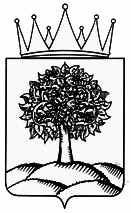  	   Управление лесного хозяйстваЛипецкой областиП Р И К А З 	   Управление лесного хозяйстваЛипецкой областиП Р И К А З 	   Управление лесного хозяйстваЛипецкой областиП Р И К А З 	   Управление лесного хозяйстваЛипецкой областиП Р И К А З__________________________________________г. Липецк№_______________